Klasa VIII – j. rosyjski 1.04.2020r.Temat: Надо вызвать скорую помощь! – wizyta u lekarza.Powtarzając słownictwo z poprzedniej pracy wykonajcie zadanie z linku:https://learningapps.org/5839266Zadanie 2.Podpisz ilustracje.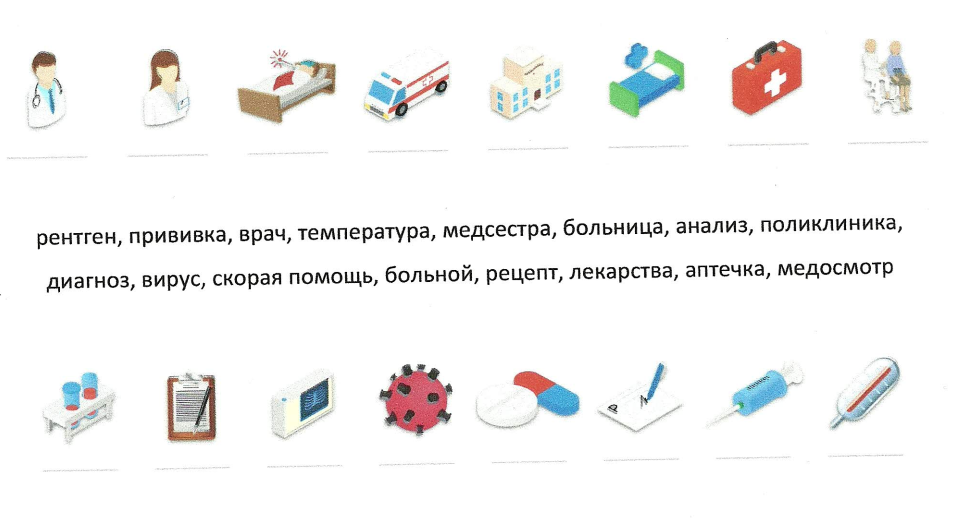 